Nombre de la Actividad: Lanzamiento Proyecto Fomento Producción Local Sostenible.Actividad: Esta mañana se llevó acabo el Lanzamiento oficial del Proyecto “Fomento a la Producción local sostenible en el marco del COVID19”. Lanzamiento que se realizó en las instalaciones del Parqueo del Estadio Gregorio Martínez, contando con la participación de autoridades locales y nuestro Alcalde Municipal Dr. José Rigoberto Mejía.Líderes Comunitarios y beneficiarios del Proyecto de Huertos Familiares y la ampliación del mismo con módulos de aves para el municipio se hicieron presente al lugar. Proyecto que beneficiará a las familias de nuestro municipio.Este es un proyecto gestionado con Fondos de FELCODE ESPAÑA,CRS, Fondos Municipales con el apoyo del Equipo Técnico de la Mancomunidad La Montañona.Fecha: 4 de septiembre 2020.Ubicación: Intalaciones del Parqueo del Estadio Gregorio Martínez.Hora: 8:30am.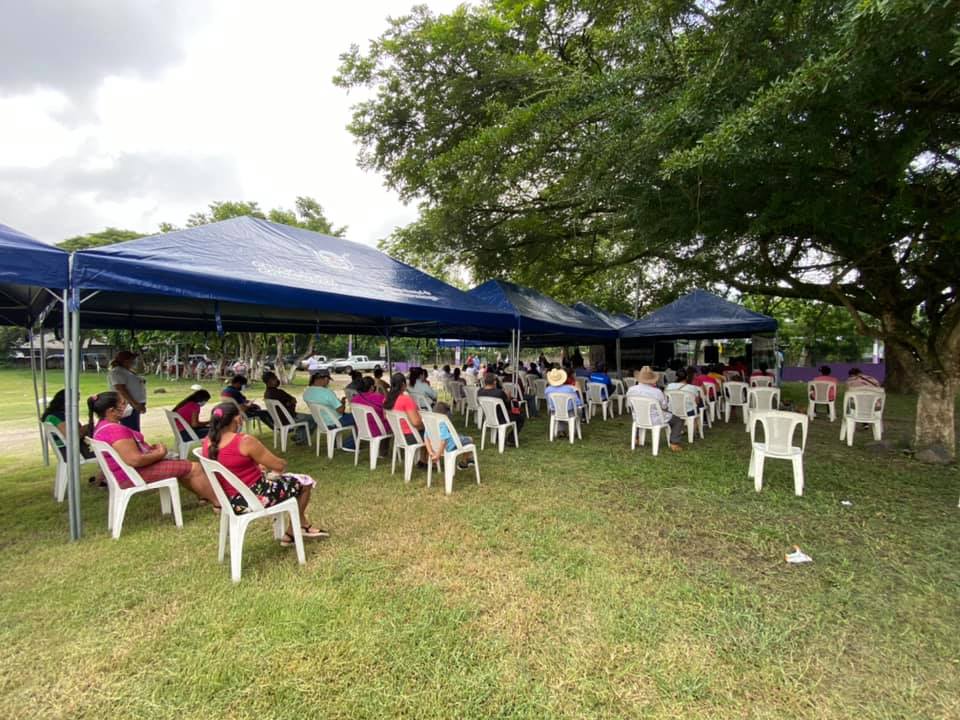 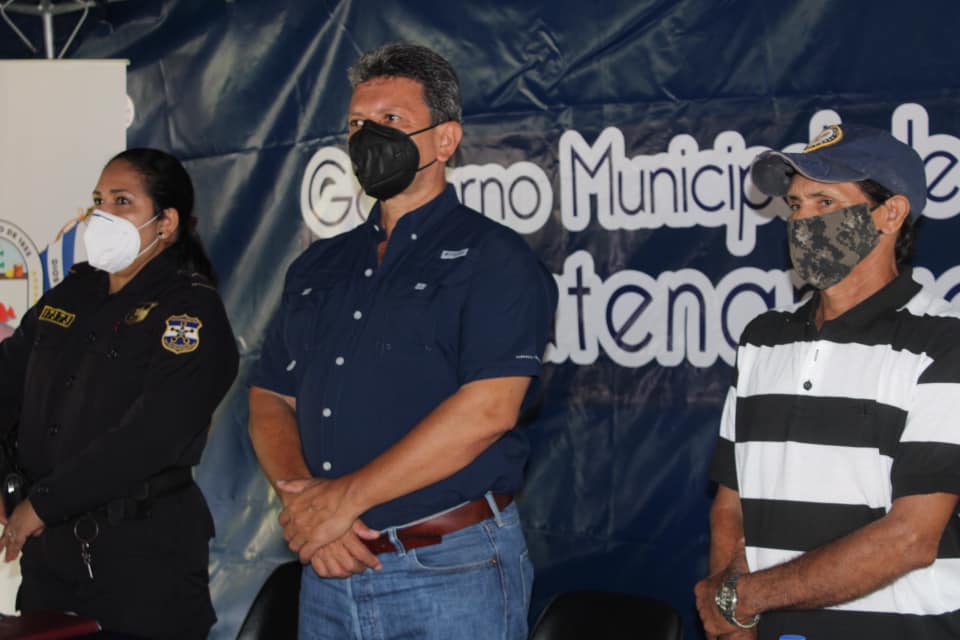 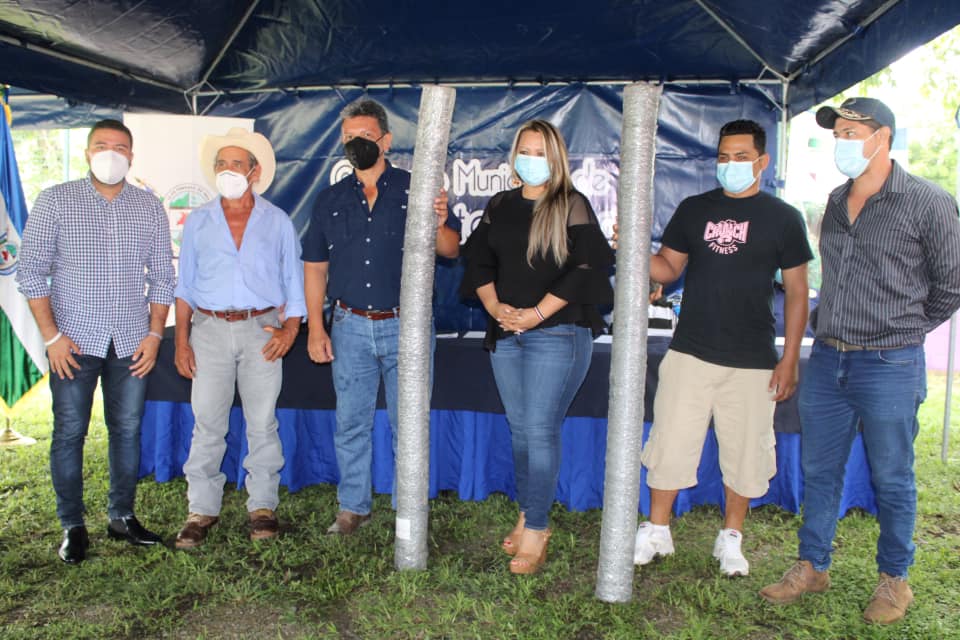 